Классная работаПодготовка к контрольной работе1. Постройте угол МКА, величина которого равна 120. Проведите произвольно луч КС между сторонами угла МКА. Запишите образовавшиеся углы и измерьте их величины. 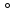 МКС=50 СКА=120- 50=70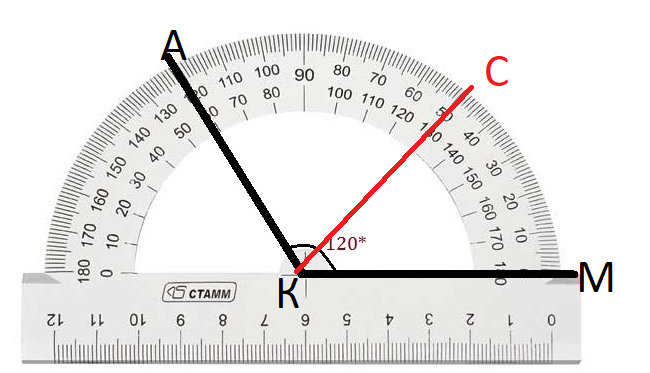 2. Решите уравнение:3. Одна из сторон треугольника равна 24 см, вторая – в 4 раза короче первой, а третья – на 16 см длиннее второй. Вычислите периметр треугольника.Решение: 1 сторона – 24 см.2 сторона: 24:4=6 (см) – (т.к короче, значит меньше)3 сторона 6+16=22 (см)Р=24+6+22=52 (см) – периметр – это сумма длин всех сторон, у треугольника их три.4. Решите уравнение: Из вершины развёрнутого угла АВС (см рис.) проведены два луча ВD и ВЕ так, что ∠АВЕ = 154, ∠DВС = 128. Вычислите градусную меру угла DВЕ. Домашняя работа1. Постройте угол МКА, величина которого равна 75. Проведите произвольно луч КС между сторонами угла МКА. Запишите образовавшиеся углы и измерьте их величины.2. Решите уравнения: а) х+42=94    б) 284-х=1213. Одна из сторон треугольника равна 32см, вторая – в 8 раза короче первой, а третья – на 15 см длиннее второй. Вычислите периметр треугольника.4. Решите уравнения: а) (41+х)-12=83   б) 62-(х-17)=315. Из вершины развёрнутого угла АВС проведены два луча ВD и ВЕ так, что ∠АВЕ = 163, ∠DВС = 86. Вычислите градусную меру угла DВЕ. x+37 = 81150 –x = 98.X=81-37X=150-98X=44X=52(34 +x) – 83 = 4245 – (x – 16) = 2834+х=42+83Х-16=45-2834+х=125Х-16=17Х=125-34Х=16+17Х=91Х=33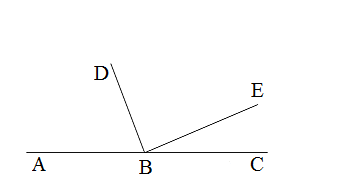 1) 180-154=26 - угол СВЕ2) 128-26=102 - угол DBC